							July 1, 2016The New York State Department of Taxation and Finance and the NYS Office for Information Technology Services have recently published a Request for Proposals (15-08) for a Real Property Tax System. This Request for Proposals was advertised in the New York State Contract Reporter and posted to the Tax Department Website at https://www.tax.ny.gov/about/procure/current_bid_opportunities.htm on May 26, 2016. The following firms comprise the State’s bid list for this opportunity.Tax Compliance, Inc.				Archibus, Inc.Sigercon Inc.					Vison Governmnt Solutions, Inc.BS&A Software					SDG Systems Development Group, Inc.Devnet Incorporated				Thomson ReutersBusiness Automation Services Inc.		Willdan Financial ServicesHarris Govern					Nikish SoftwareSoftware Consulting Associates			Tyler TechnologiesACS Government Systems, Inc.			OracleE-Ring Inc.					Patriot Properties, Inc.Deltek, Inc.Please note that the first round of Bidder questions must be submitted by July 1, 2016 by 2:00PM ET. All questions must be submitted in writing to BFS.Contracts@tax.ny.gov. Answers to these questions will be posted to the Department’s website by July 14, 2016. 							Sincerely,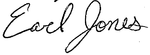 							Earl Jones							Contract Management Specialist 1	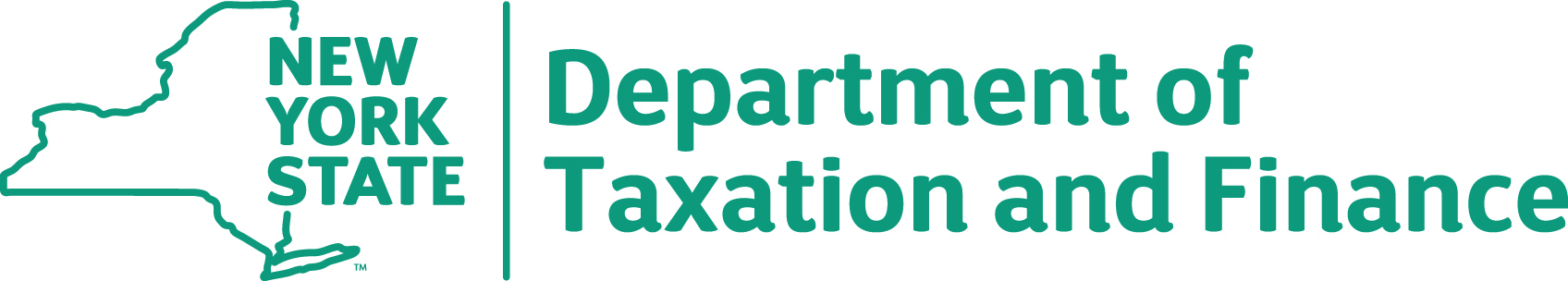 BUREAU OF FISCAL SERVICES Procurement Unit